     GOVERNMET NAVEEN COLLEGE - GURUR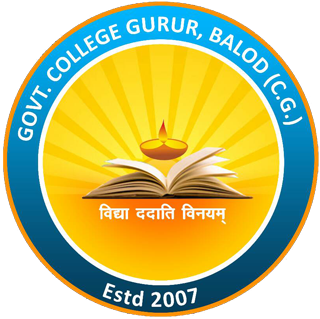 DISTRICT – BALOD (C.G.), INDIA Contact No :  07749 – 265461             Email :  gururgovernmentcollege@gmail.com              Website :  www.gcgurur.org.in     Plants in Our Green Campus       Thank You . . .  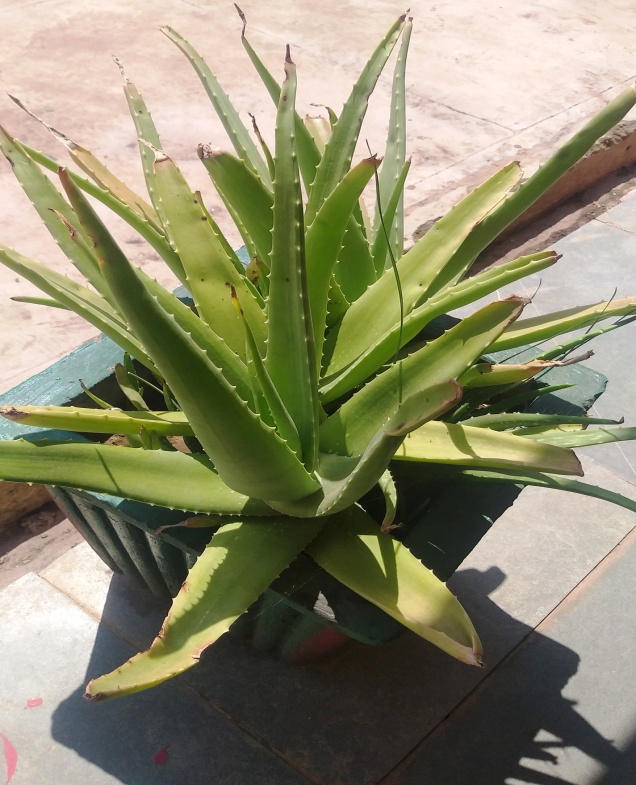 Common Name – ?k`rdqekjhBotanical Name – Aloe Vera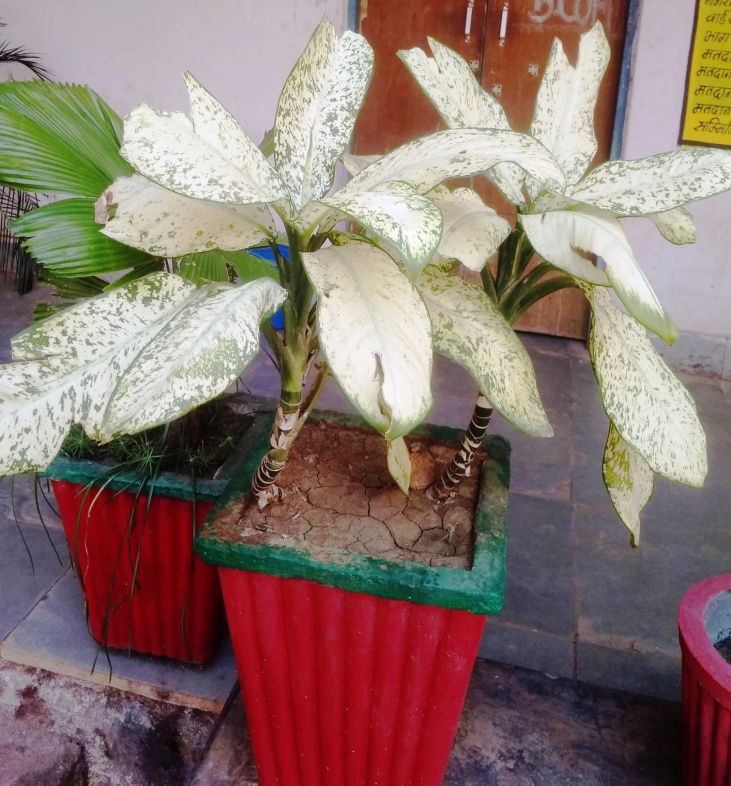 Common Name – Dumb CaneBotanical Name – Dieffenbachia Sequin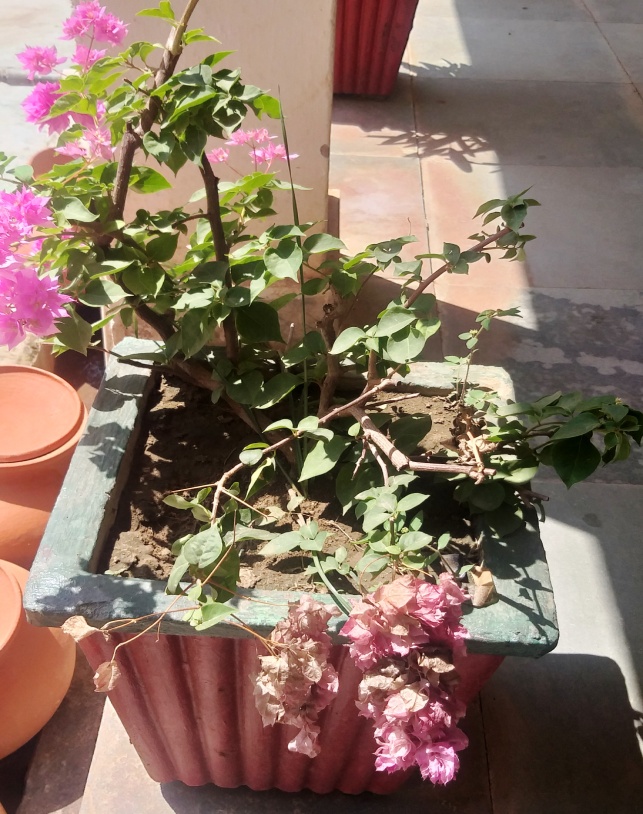 Common Name – Paper FlowerBotanical Name – Bougainvellea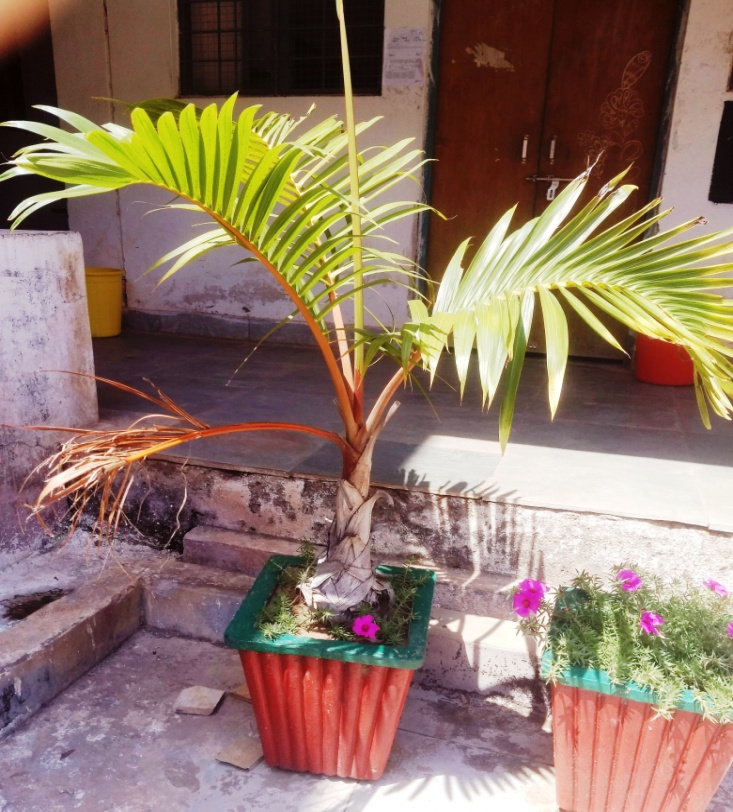 Common Name – Areca PalmBotanical Name – Dupsis Lutescens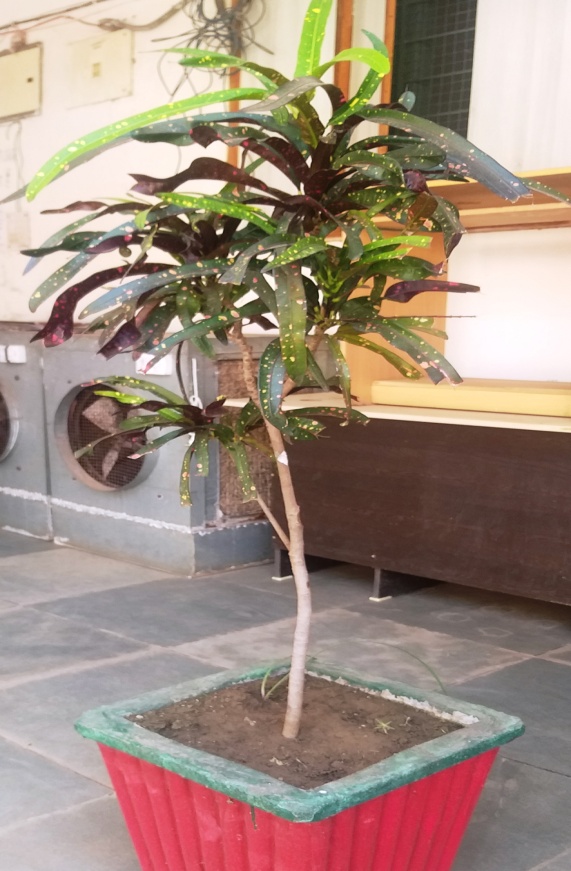 Common Name – Variegated CrotonBotanical Name – Codiacum Variegatum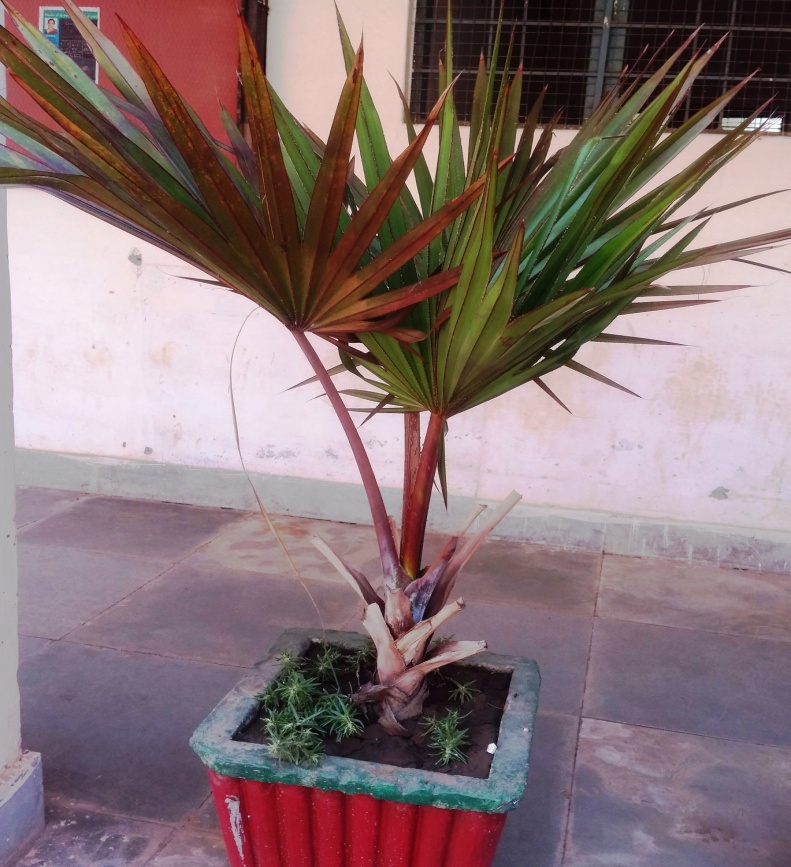 Common Name – Chinese Fan PalmBotanical Name – Livistona Chinensis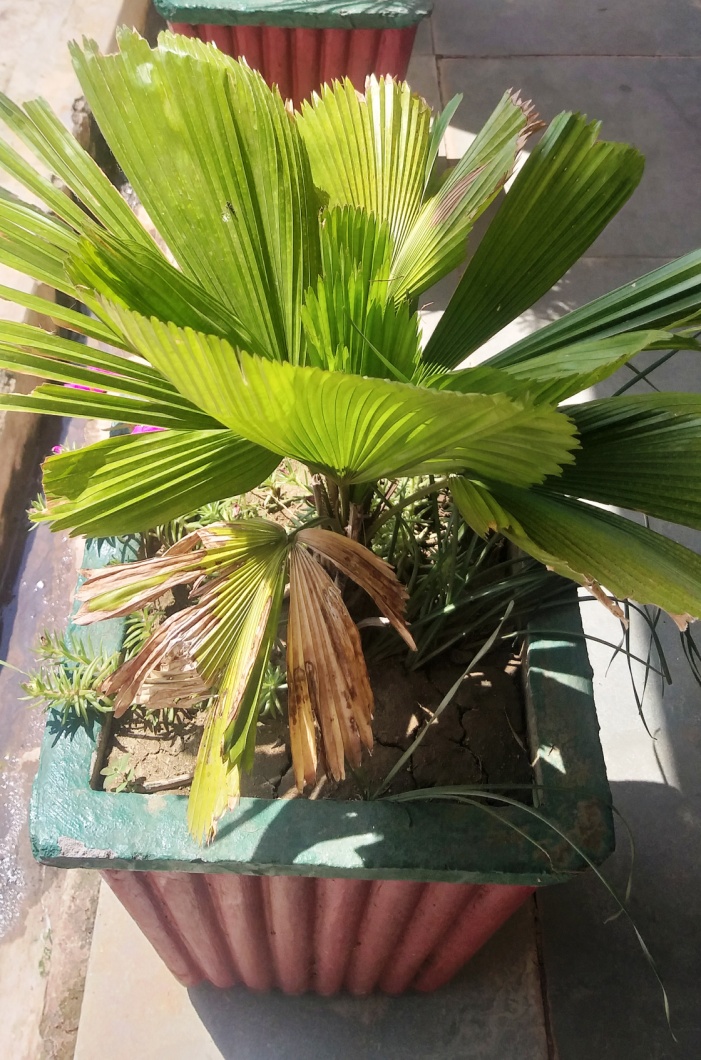 Common Name – European Fan PalmBotanical Name – Chamaerop Humilis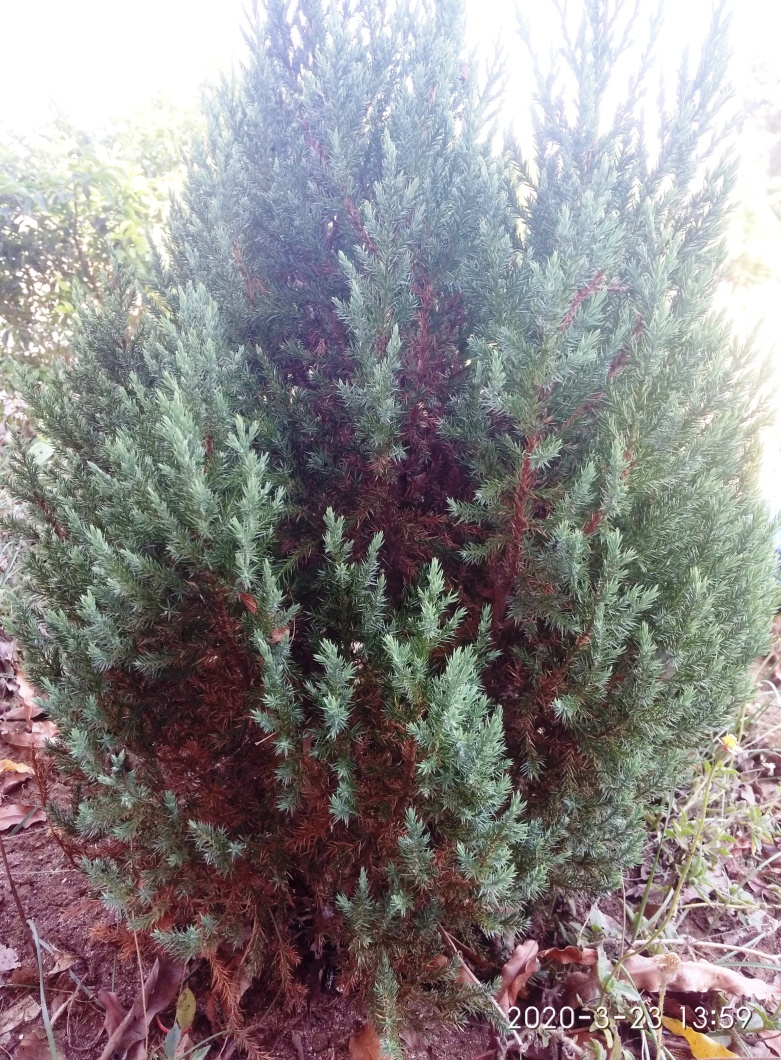 Common Name – Eastern Red CedarBotanical Name – Juniperus Virginiana L.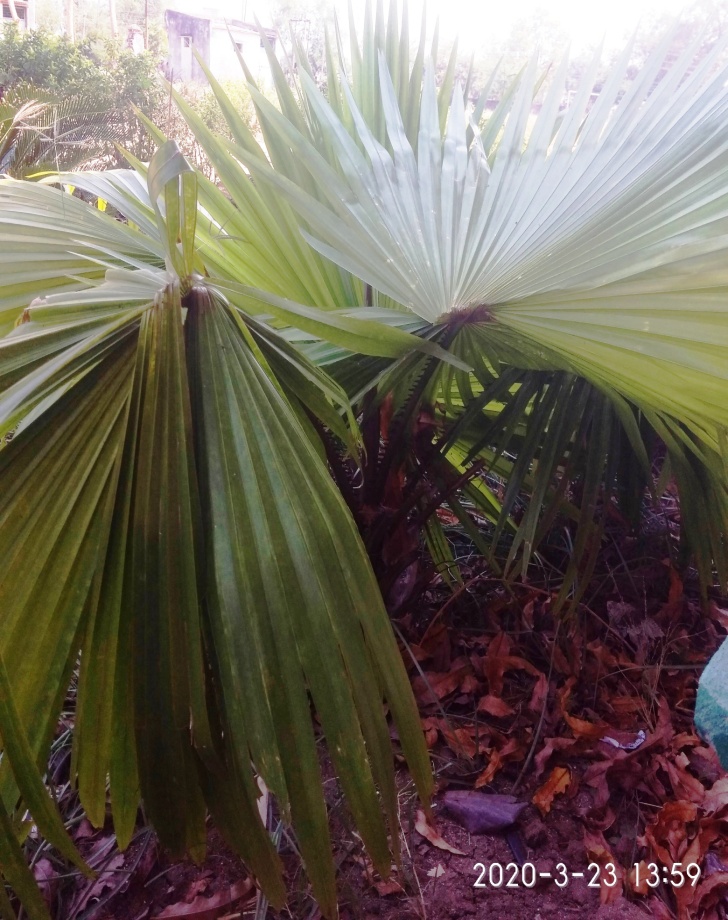 Common Name – Washington Fan PalmBotanical Name – Washingtonia Robusta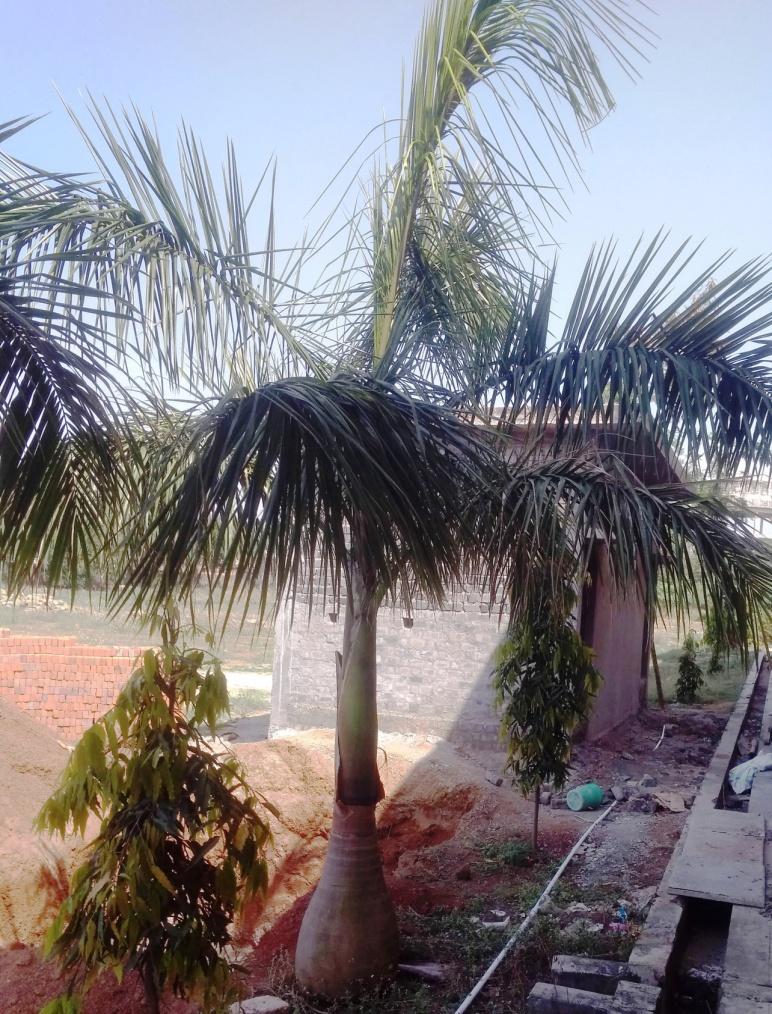 Common Name – Royal PalmBotanical Name – Roystonea Regia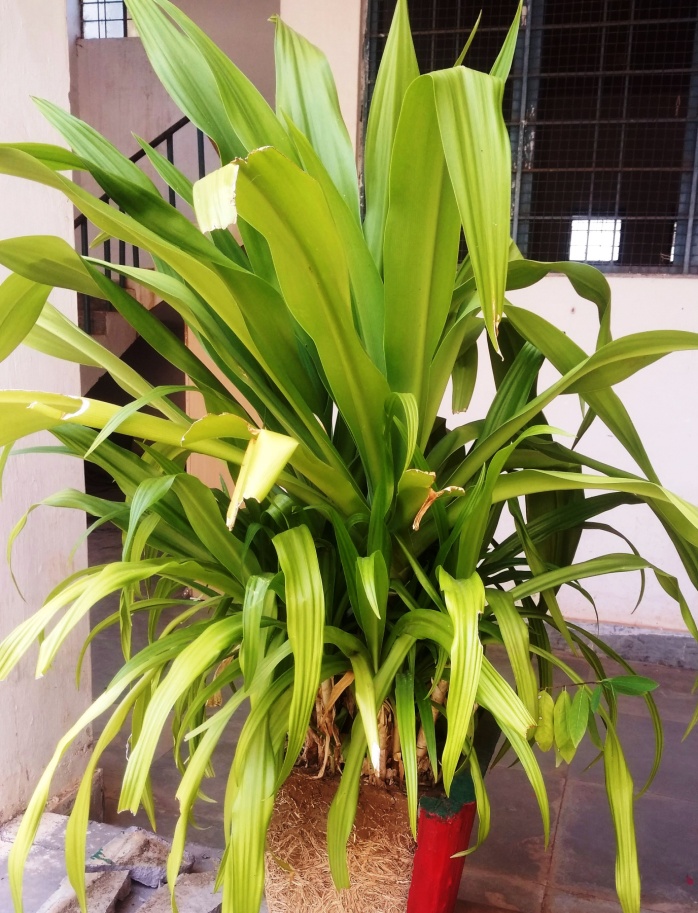 Common Name – Poison BulbBotanical Name – Crinum Asiaticum L.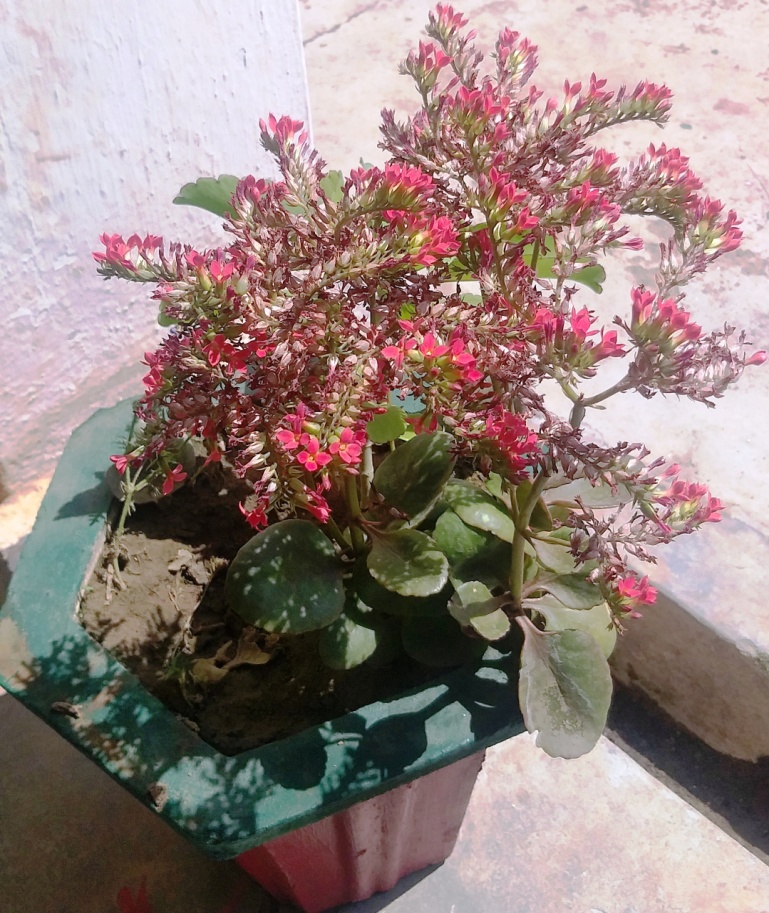 Common Name – Madagascar WindowBotanical Name – Kalanchoe Blossfeldiana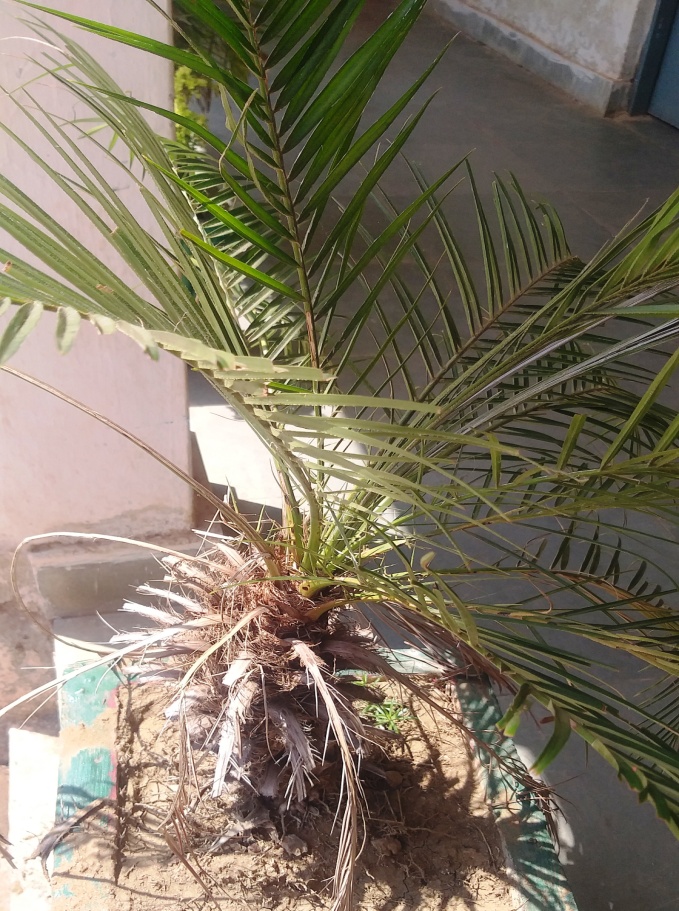 Common Name – Canary Isoland Date PalmBotanical Name – Pheonix Canariensis Chabaud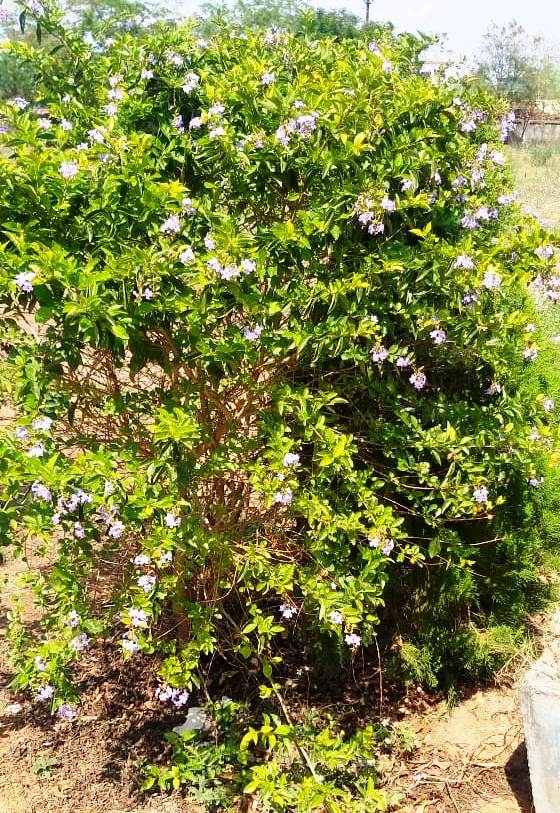 Common Name – Green DewdropsBotanical Name – Duranta Eracta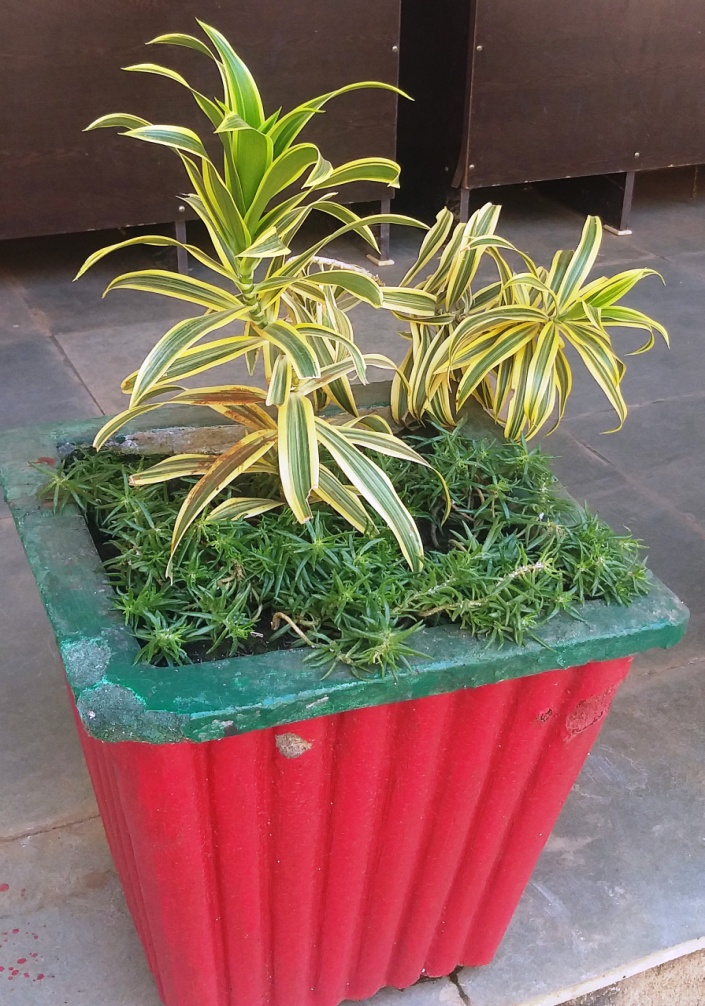 Common Name – Song of IndiaBotanical Name – Dracaena Reflexa Lam.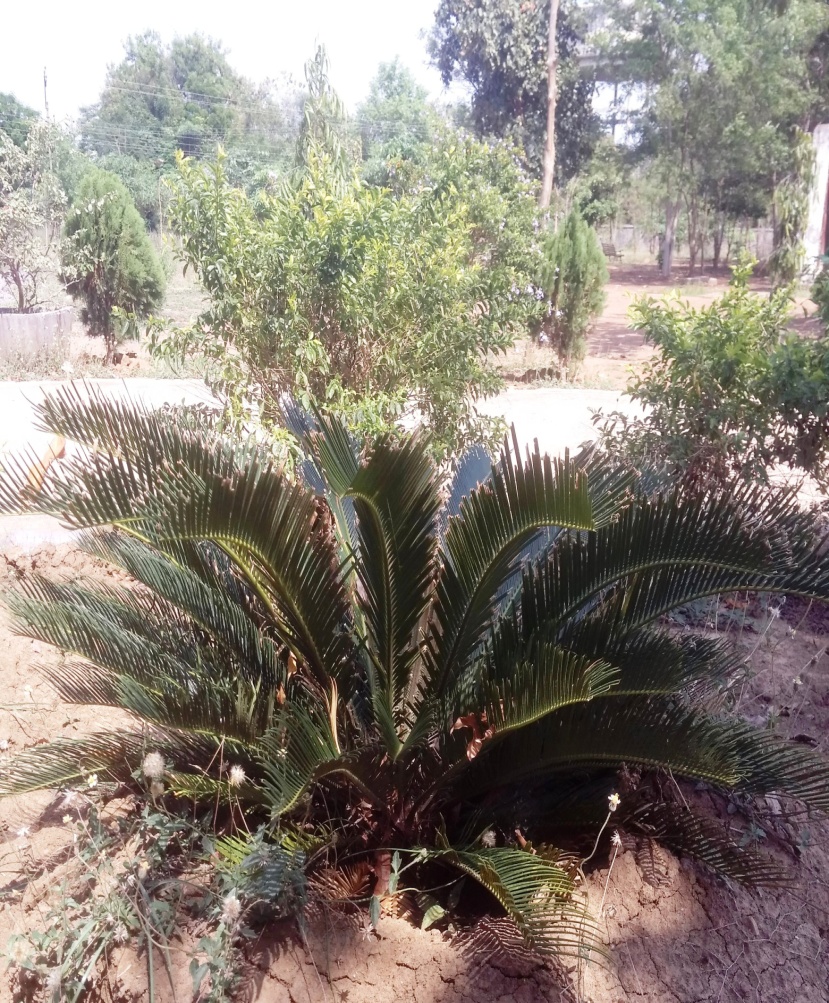 Common Name – Sago PalmBotanical Name – Cycus Revoluta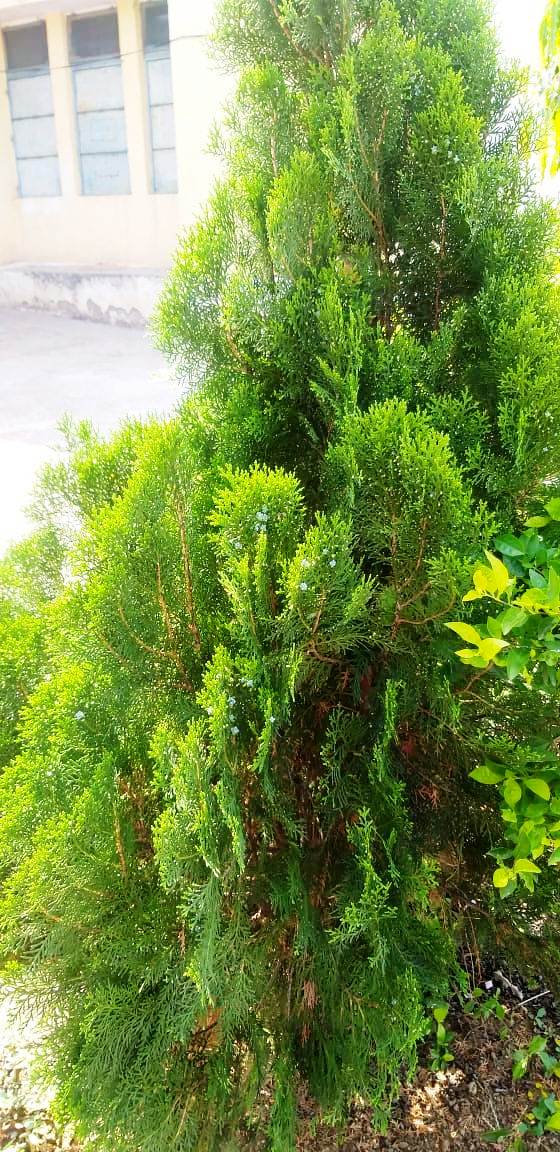 Common Name – fo|k iRrhBotanical Name – thuja Occidentalis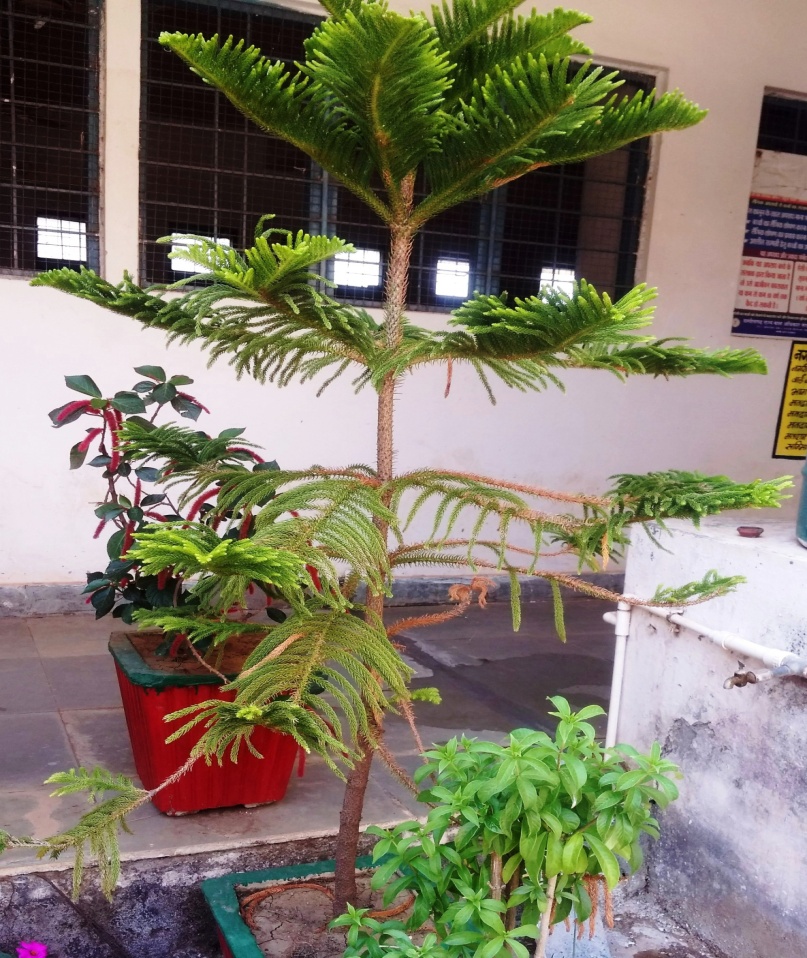 Common Name – fØlel VªhBotanical Name – Araucaria Heterophylla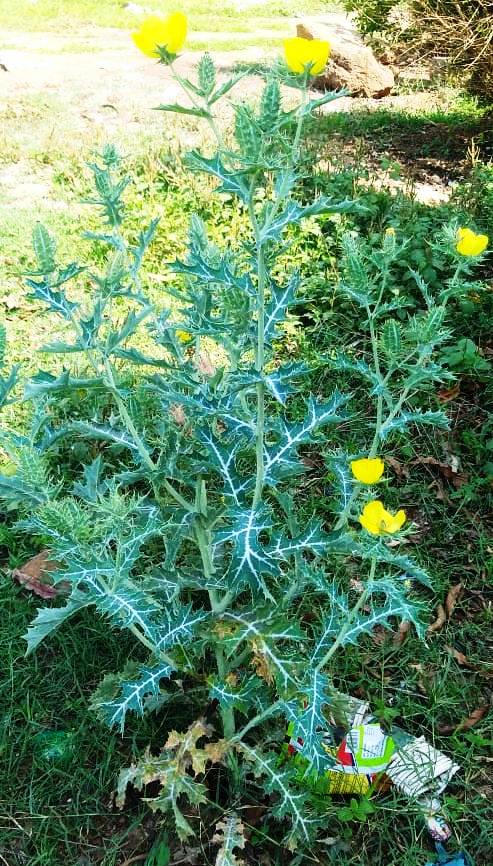 Common Name – ihyh dVsjh  (Mexican Poppy)Botanical Name – Argemone Mexicana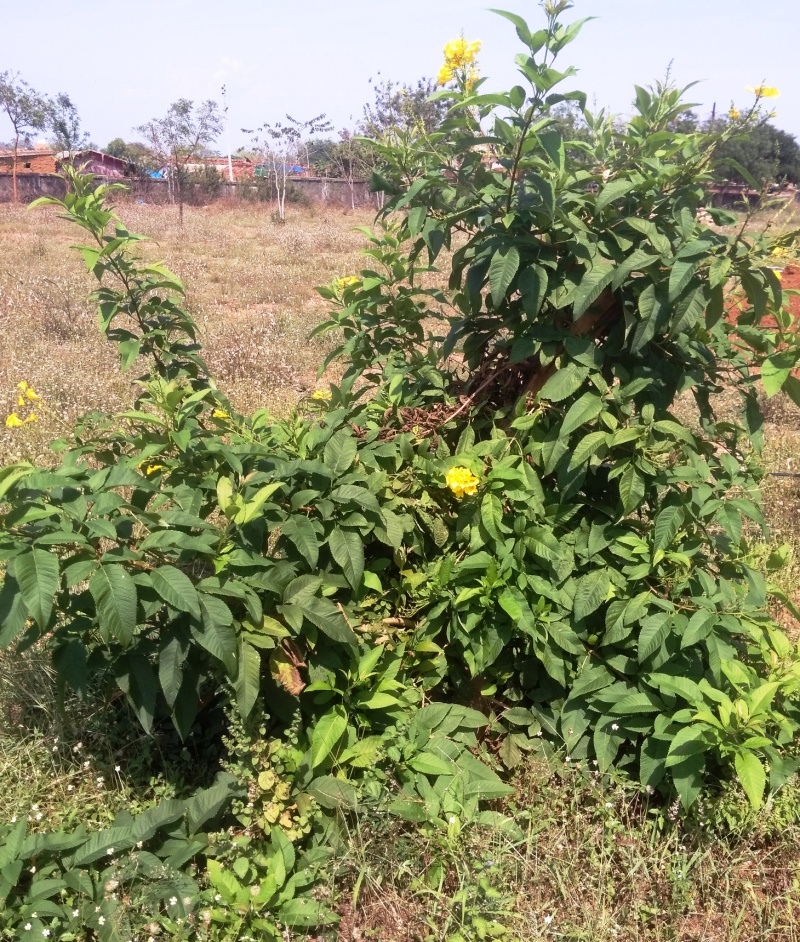 Common Name – Trumpet FlowerBotanical Name – Tecoma Stans (L.)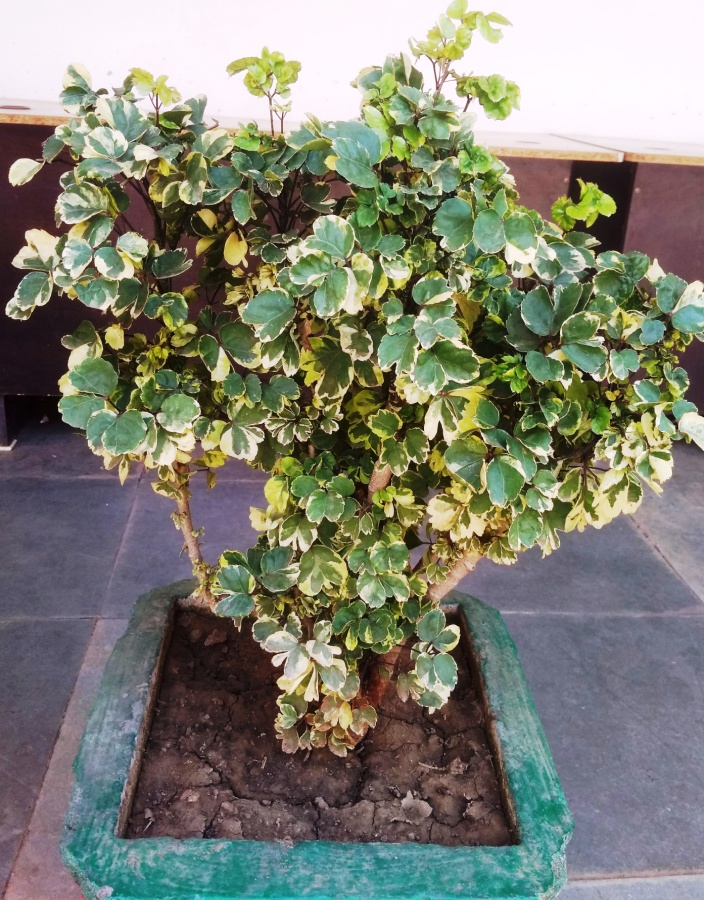 Common Name – tsjsfu;e vjSfy;kBotanical Name – Polyscias Guilfoylei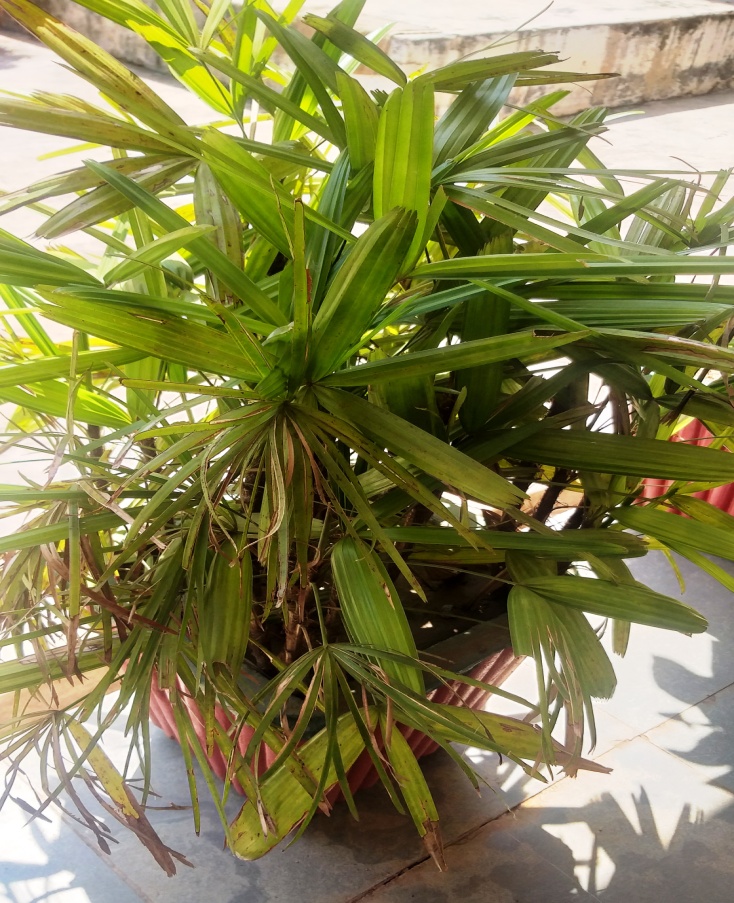 Common Name – Bamboo PalmBotanical Name – Rhapis Excelsa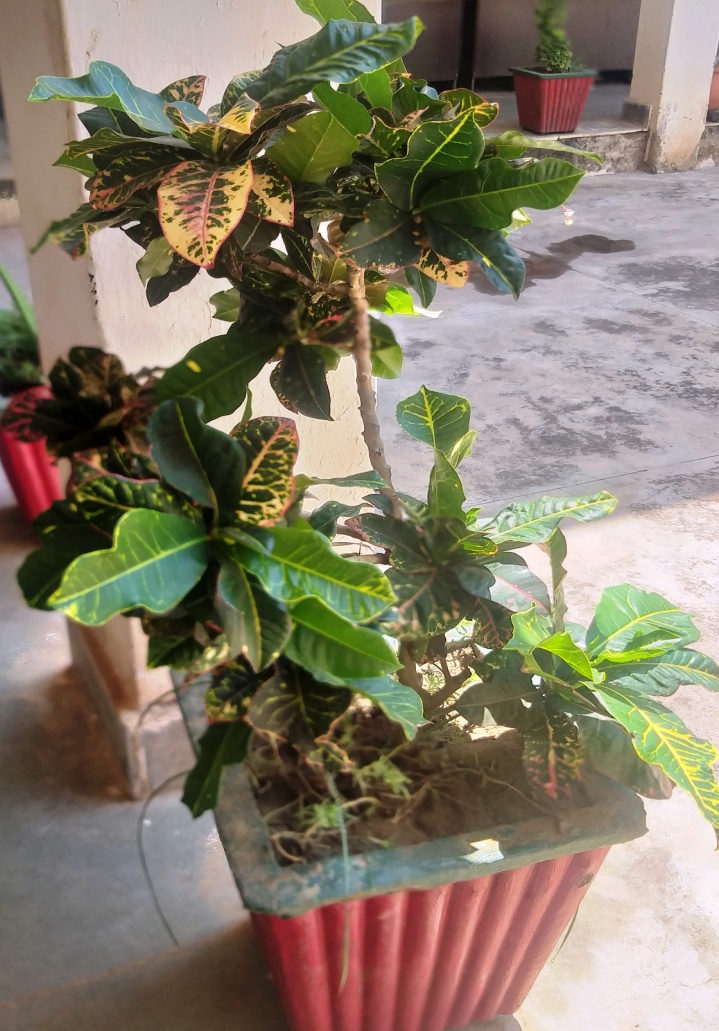 Common Name – CrotonBotanical Name – Codiacum Variegation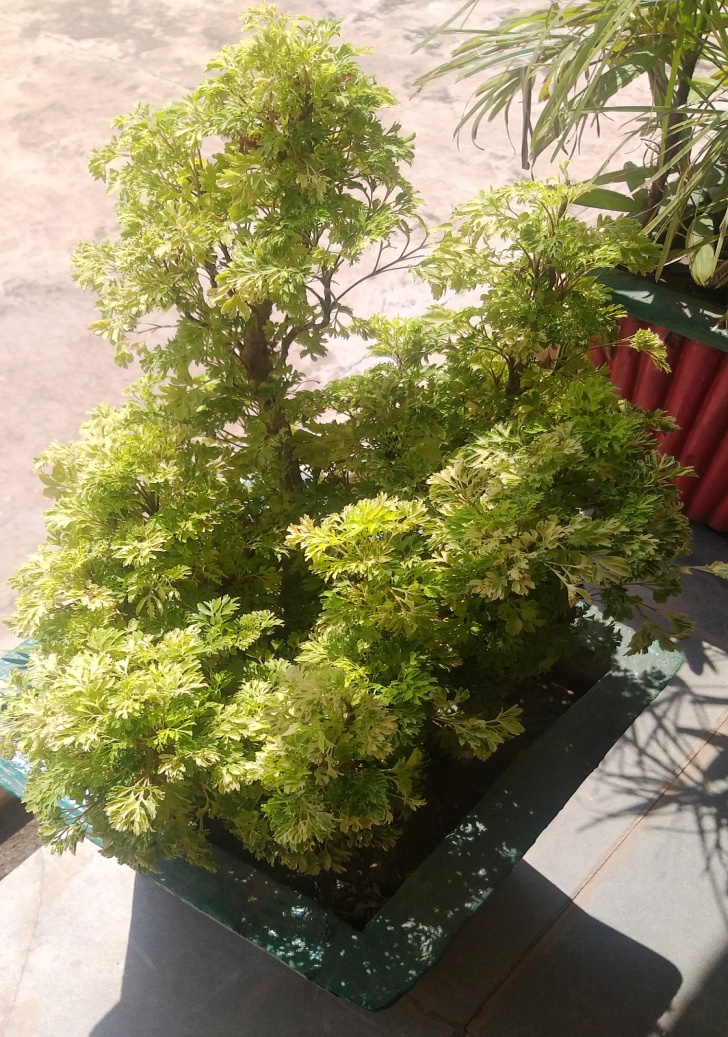 Common Name – TeatreeBotonical Name – Polyscias Fruticosa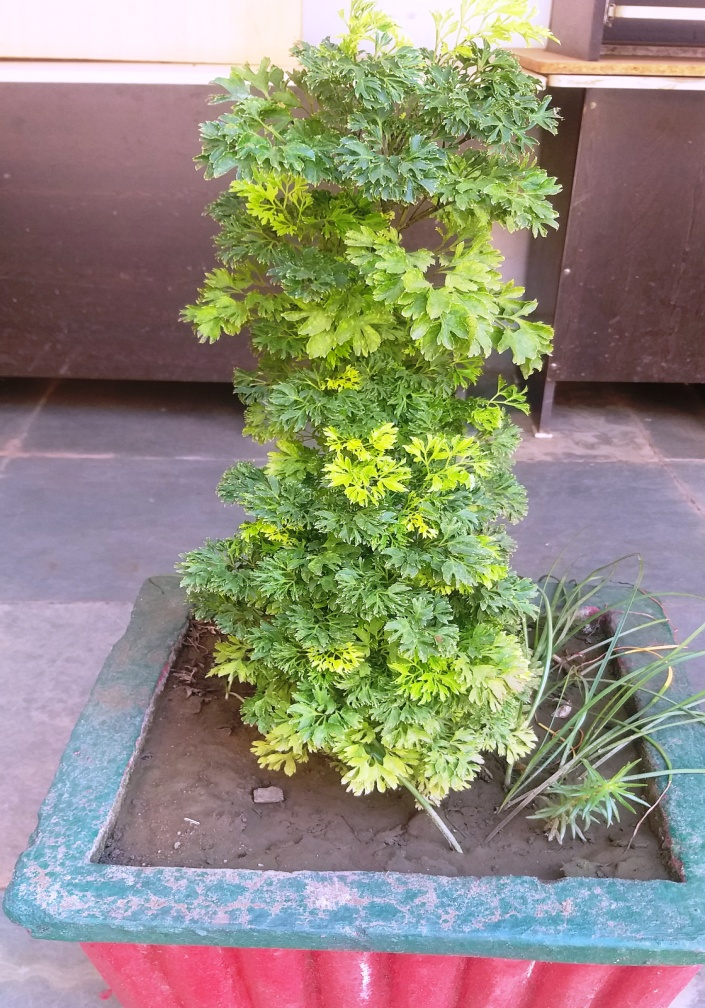 Common Name – SmallageBotanical Name – Apium Travellers L.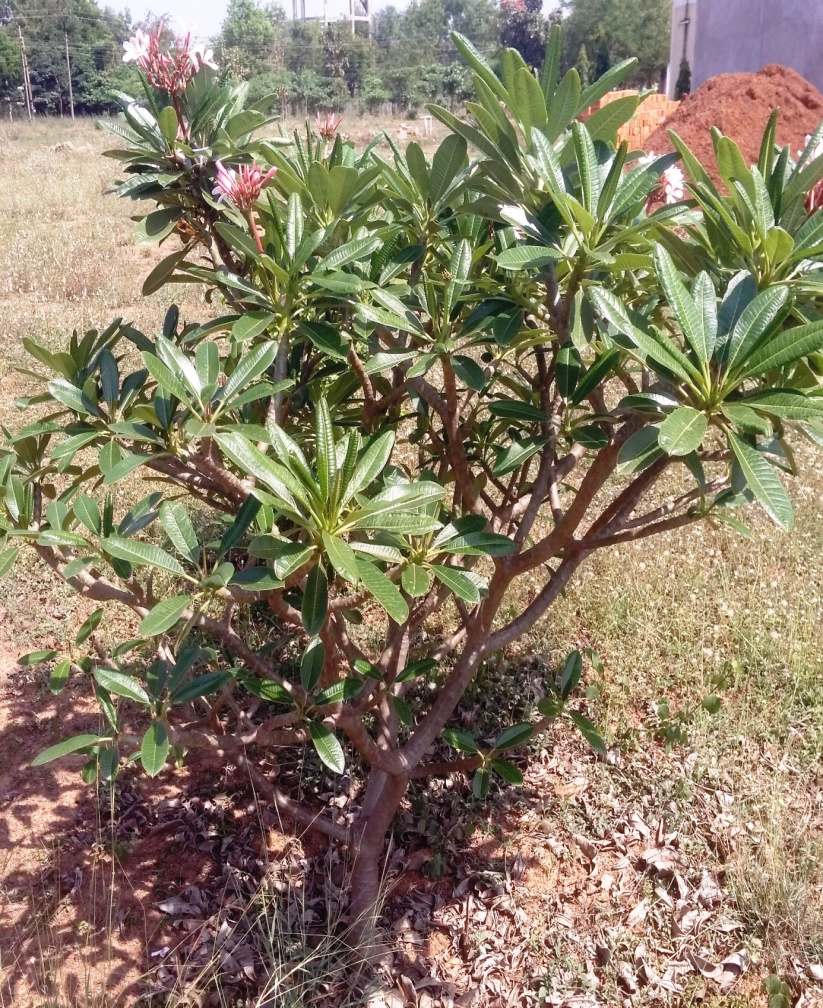 Common Name – yky xqykfpuBotanical Name – Plumeria Rubra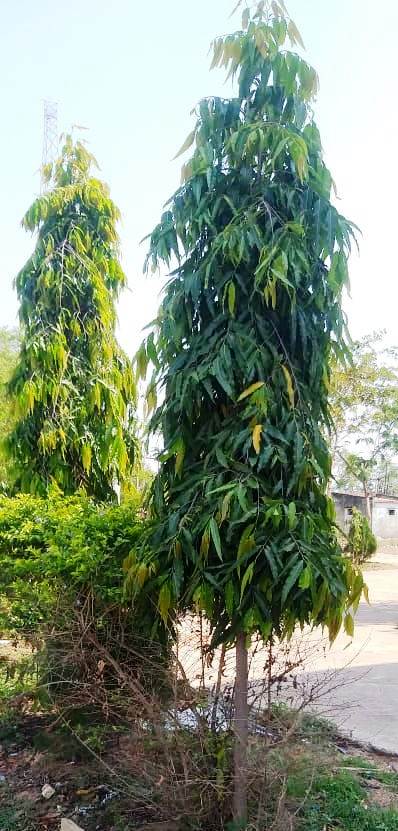 Common Name – Ashoka (Cemetery Tree)Botanical Name – Polyalthia Longifolia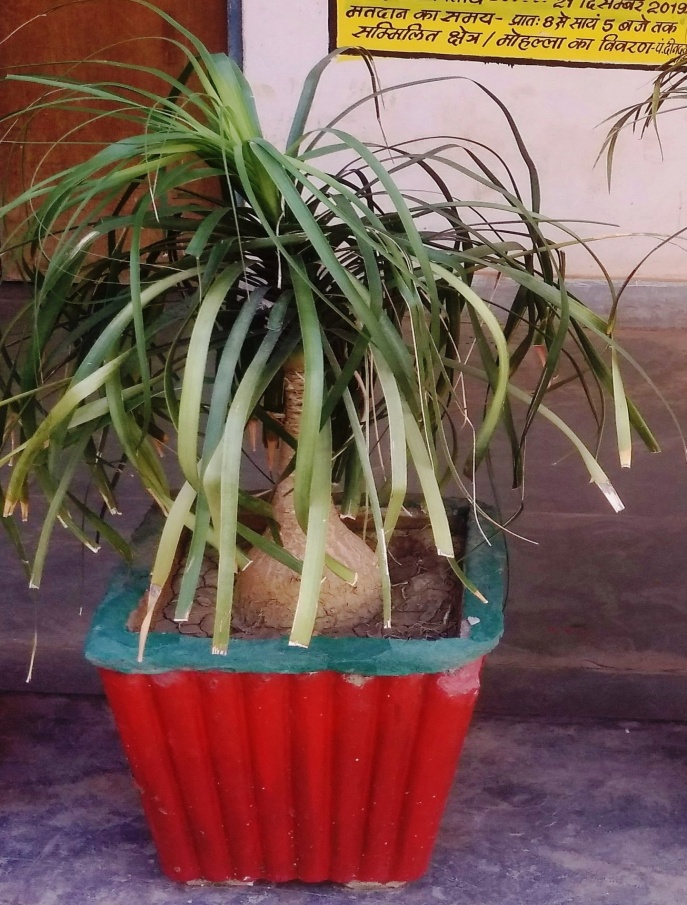 Common Name – Bottle PalmBotanical Name – Beaucarnea Recurvata Lem.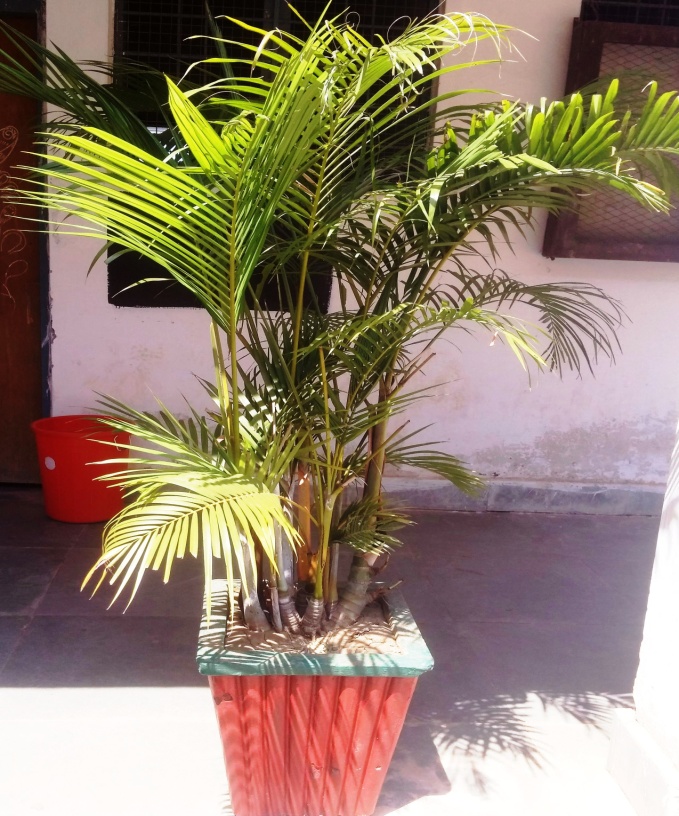 Common Name – Kentia PalmBotanical Name – Howea Forsteriana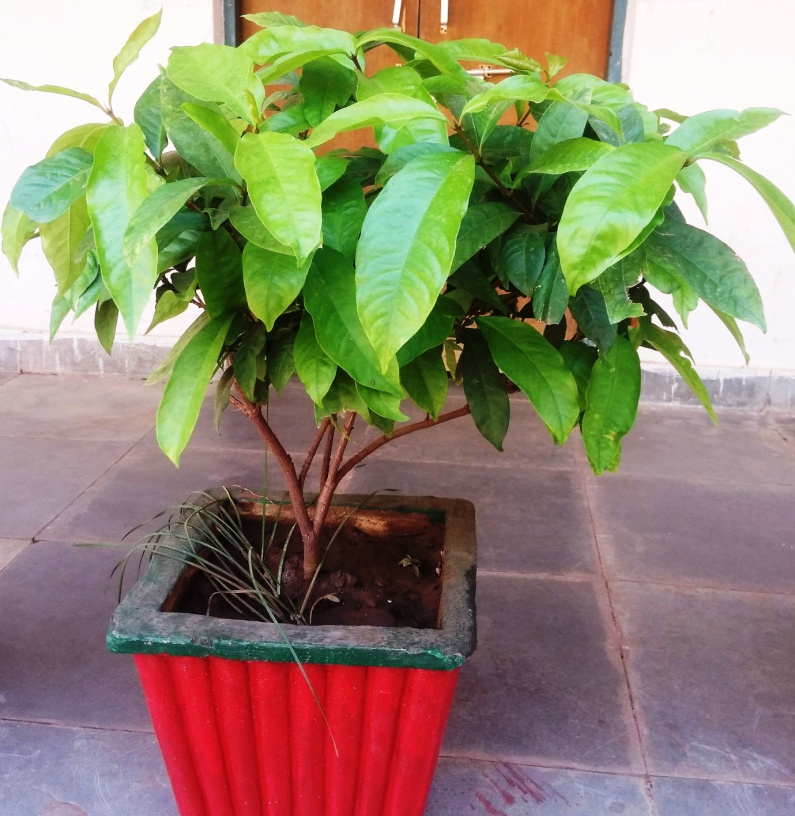 Common Name – Jungle Flame, Hindi Name – :xfeuhBotanical Name – Ixora Cocina L.